Список кандидатов получивших решение и положительное заключение конкурсной комиссии по внутреннему конкурсу среди государственных служащих на занятие вакантных (временно вакантных) административных государственных должностей корпуса «Б»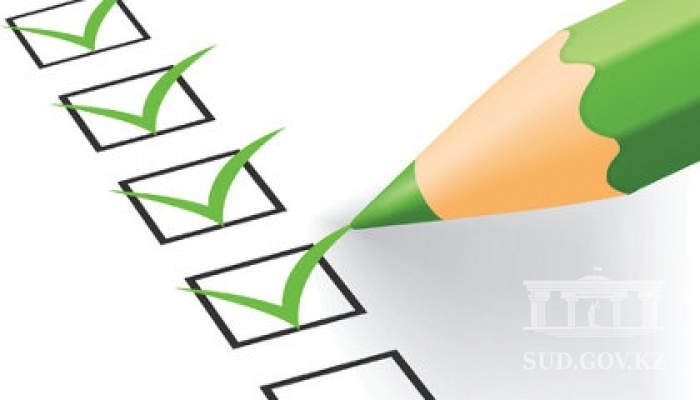 РЕКОМЕНДОВАТЬ:1. Нетреба Ивана Алесандровича на должность главный специалист – секретарь судебного заседания суда Павлодарского городского суда (временно, на период отпуска по уходу за ребенком основного работника до 06.07.2023г.) ;2. Члудян Мелине Арменовну на должность главный специалист – секретарь судебного Павлодарского городского суда суда;3. Зейналова Романа Эдуардовича  на должность главный специалист – секретарь судебного заседания суда Павлодарского городского суда суда (временно, на период отпуска по уходу за ребенком основного работника до 01.07.2022г.);4. Амерханова Тимура Бакеевича на должность главный специалист канцелярии Специализированного межрайонного экономического суда Павлодарской области (временно, на период отпуска по уходу за ребенком основного работника до 24.02.2024г.);5. Нургожину Диляру Сериковну на должность главный специалист – секретарь судебного заседания суда района Теренколь;6. Канафину Айжан Амангельдиновну на должность главный специалист – секретарь судебного заседания Специализированного межрайонного экономического суда Павлодарской области;7. Нурбекову Айжан Кусмановну на должность главный специалист канцелярии Павлодарского городского суда (временно, на период отпуска по уходу за ребенком основного работника до 07.02.2023г.)